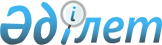 Об утверждении паспортов республиканских бюджетных программ на 2004 год
(Агентство Республики Казахстан по регулированию естественных монополий и защите конкуренции)Постановление Правительства Республики Казахстан от 26 декабря 2003 года N 1327      Примечание РЦПИ: см. P031327       В соответствии с Законом Республики Казахстан от 1 апреля 1999 года "О бюджетной системе" Правительство Республики Казахстан постановляет: 

      1. Утвердить паспорта республиканских бюджетных программ на 2004 год: 

      Агентства Республики Казахстан по регулированию естественных монополий и защите конкуренции согласно приложениям 410, 411. 

      2. Настоящее постановление вступает в силу с 1 января 2004 года.       Премьер-Министр 

      Республики Казахстан Приложение 410        

к постановлению Правительства 

Республики Казахстан     

от 26 декабря 2003 года N 1327 620 - Агентство Республики Казахстан 

по регулированию естественных 

монополий и защите конкуренции 

Администратор бюджетной программы  

Паспорт 

республиканской бюджетной программы 001 

"Обеспечение регулирования, контроля деятельности субъектов 

естественной монополии и развитие конкуренции" на 2004 год       1. Стоимость: 865560 тысяч тенге (восемьсот шестьдесят пять миллионов пятьсот шестьдесят тысяч тенге). 

      2. Нормативно-правовая основа бюджетной программы: Закон Республики Казахстан от 24 марта 1998 года "О нормативных правовых актах" (статья 46); Закон Республики Казахстан от 9 июля 1998 года "О естественных монополиях " ( статьи 13 , 14_ , 17_ , 18_ ); Закон Республики Казахстан от 23 июля 1999 года "О государственной службе" (статьи 1-30); Закон Республики Казахстан от 19 января 2001 года "О конкуренции и ограничении монополистической деятельности"; Закон Республики Казахстан от 16 мая 2002 года "О государственных закупках" (статья 8); Закон Республики Казахстан от 26 декабря 2002 года "О внесении изменений и дополнений в некоторые законодательные акты Республики Казахстан по вопросам естественных монополий"; Закон Республики Казахстан от 5 декабря 2003 года "О республиканском бюджете на 2004 год"; Указ Президента Республики Казахстан от 16 марта 2001 года N 573 "О Государственной программе формирования и развития национальной информационной инфраструктуры Республики Казахстан"; Указ Президента Республики Казахстан от 13 июня 2003 года N 1107 "О дальнейшем совершенствовании системы государственного управления Республики Казахстан; Указ Президента Республики Казахстан от 20 июня 2003 года N 1141 "Вопросы Агентства Республики Казахстан по регулированию естественных монополий и защите конкуренции"; Постановление Правительства Республики Казахстан от 15 октября 2002 года N 1126 "Об утверждении Программы совершенствования тарифной политики субъектов естественных монополий на 2002-2004 годы"; Приказ Председателя Агентства Республики Казахстан по регулированию естественных монополий и защите конкуренции от 27 января 2003 года N 16-ОД. 

Зарегистрирован в Министерстве юстиции Республики Казахстан 6 февраля 2003 года N 2157 "Об утверждении Инструкции по рассмотрению и согласованию инвестиционных программ (проектов) субъектов естественной монополии". 

      3. Источники финансирования бюджетной программы: средства республиканского бюджета. 

      4. Цель бюджетной программы: обеспечение деятельности центрального аппарата и аппаратов территориальных органов Агентства Республики Казахстан по регулированию естественных монополий и защите конкуренции для эффективного выполнения возложенных функций, обновление теоретических и практических знаний, умений и навыков по образовательным программам в сфере профессиональной деятельности в соответствии с предъявляемыми квалификационными требованиями для эффективного выполнения своих должностных обязанностей и совершенствования профессионального мастерства. 

      5. Задачи бюджетной программы: содержание аппарата Агентства Республики Казахстан по регулированию естественных монополий и защите конкуренции; совершенствование действующих и разработка новых нормативных правовых и нормативных актов, способствующих эффективной деятельности Агентства, субъектов естественной монополии и субъектов, занимающих доминирующее положение на товарных рынках, защите прав и законных интересов потребителей; оценка технического и финансового состояния субъектов естественной монополии; анализ товарных рынков, проведение экспертизы уровня тарифов (цен, ставок сборов) и тарифных смет, утверждаемых уполномоченным органом; проведение публичных слушаний; повышение профессиональной квалификации государственных служащих; укрепление материально-технической базы аппарата Агентства Республики Казахстан по регулированию естественных монополий и защите конкуренции. 

      6. План мероприятий по реализации бюджетной программы. ------------------------------------------------------------------- 

N ! Код ! Код !Наименова-!Мероприятия по реализации! Сроки!Ответст- 

п/!прог-!под- !ние прог- !программы (подпрограмм)  !реали-!венные 

п !раммы!прог-!раммы     !                         !зации !испол- 

  !     !раммы!(подпрог- !                         !      !нители 

  !     !     !раммы)    !                         !      ! 

------------------------------------------------------------------- 

1 !  2  !  3  !     4    !             5           !   6  !   7 

------------------------------------------------------------------- 

1   001        Обеспече- 

               ние регу- 

               лирования, 

               контроля 

               деятель- 

               ности 

               субъектов 

               естест- 

               венной 

               монополии 

               и развитие 

               конкурен- 

               ции 2         001  Аппарат    Содержание центрального   В те-  Агент- 

               централь-  аппарата Агентства Рес-   чение  ство 

               ного       публики Казахстан по ре-  года   Респуб- 

               органа     гулированию естественных         лики 

                          монополий и защите кон-          Казах- 

                          куренции в пределах ли-          стан по 

                          мита штатной численности         регули- 

                          - 165 единиц.                    рованию 

                          Содержание автотранспорта        естест- 

                          в количестве 4 единиц            венных 

                          согласно утвержденному           монопо- 

                          нормативу положенности.          лий и 

                          Проведение экспертных            защите 

                          оценок деятельности              конку- 

                          субъектов естественной           ренции 

                          монополии - не менее 20: 

                          привлечение на тендерной 

                          основе независимых экс- 

                          пертов и экспертных орга- 

                          низаций по следующим 

                          сферам естественной 

                          монополии: энергетика 

                          транспорт, связь, водохо- 

                          зяйственные и канализа- 

                          ционные системы, трубо- 

                          проводный транспорт; 

                          оплата услуг независимых 

                          экспертов и экспертных 

                          организаций; 

                          контроль за своевременным 

                          выполнением экспертных 

                          заключений. 

                          Разработка и совершенст- 

                          вование нормативных пра- 

                          вовых и нормативных актов, 

                          регулирующих деятельность 

                          субъектов естественной 

                          монополии и субъектов, 

                          занимающих доминирующее 

                          (монопольное) положение 

                          на определенном товарном 

                          рынке - не менее 13: 

                          определение на тендерной 

                          основе консультантов по 

                          разработке нормативных 

                          правовых и нормативных 

                          актов; 

                          оплата услуг консультан- 

                          тов; 

                          контроль за своевременным 

                          исполнением разрабатывае- 

                          мых нормативных правовых 

                          и нормативных актов. 

                          Проведение анализа товар- 

                          ных рынков, финансовой и 

                          технической экспертизы 

                          деятельности субъектов 

                          естественной монополии: 

                          определение на тендерной 

                          основе экспертов: 

                          по проведению анализа 

                          товарных рынков; 

                          по проведению финансовой 

                          экспертизы - 30 заключе- 

                          ний; 

                          по проведению технической 

                          экспертизы - 30 заключе- 

                          ний; 

                          оплата услуг экспертов; 

                          контроль за своевременным 

                          представлением экспертами 

                          промежуточных и оконча- 

                          тельных заключений. 

                          Организация и проведение 

                          публичных слушаний - не 

                          менее 30. 3         002  Аппараты   Содержание аппарата       В те-  Агент- 

               террито-   территориальных органов   чение  ство 

               риальных   Агентства Республики      года   Респуб- 

               органов    Казахстан по регулирова-         лики 

                          нию естественных монопо-         Казах- 

                          лий и защите конкуренции         стан по 

                          в пределах лимита штатной        регули- 

                          численности - 408 единиц.        рованию 

                          Аренда автотранспорта в          естест- 

                          количестве 16 единиц             венных 

                          согласно утвержденному           монопо- 

                          нормативу положенности.          лий и 

                          Проведение публичных             защите 

                          слушаний.                        конку- 

                                                           ренции 4         007  Повышение  Приобретение услуг по     В те-  Агент- 

               квалифи-   повышению квалификации    чение  ство 

               ции        государственных служащих  года   Респуб- 

               государ-   согласно утвержденному           лики 

               ственных   плану повышения квалифи-         Казах- 

               служащих   кации, в том числе обу-          стан по 

                          чение государственному           регули- 

                          языку. Среднегодовое             рованию 

                          количество государствен-         естест- 

                          ных служащих, проходящих         венных 

                          курсы повышения квалифи-         монопо- 

                          кации - 172 человека.            лий и 

                                                           защите 

                                                           конку- 

                                                           ренции 5         009  Мате-      Приобретение мебели для   В те-  Агент- 

               риально-   центрального аппарата     чение  ство 

               техничес-  Агентства и его террито-  года   Респуб- 

               кое осна-  риальных органов - не            лики 

               щение      менее 200 единиц.                Казах- 

               государ-                                    стан по 

               ственных                                    регули- 

               органов                                     рованию 

                                                           естест- 

                                                           венных 

                                                           монопо- 

                                                           лий и 

                                                           защите 

                                                           конку- 

                                                           ренции 

-------------------------------------------------------------------       7. Ожидаемые результаты выполнения бюджетной программы: Повышение качества и оперативности принимаемых Агентством Республики Казахстан по регулированию естественных монополий и защите конкуренции решений по регулированию деятельности субъектов естественной монополии и субъектов, занимающих доминирующее положение на определенном товарном рынке; повышение профессионального уровня государственных служащих согласно требованиям профессиональной государственной службы, в соответствии с современными экономическими условиями. 

Приложение 411        

к постановлению Правительства 

Республики Казахстан     

от 26 декабря 2003 года N 1327 620 - Агентство Республики Казахстан 

по регулированию естественных 

монополий и защите конкуренции 

Администратор бюджетной программы  Паспорт 

республиканской бюджетной программы 002 

"Создание электронной базы данных по мониторингу 

деятельности монополистов" на 2004 год       1. Стоимость: 104364 тысячи тенге (сто четыре миллиона триста шестьдесят четыре тысячи тенге). 

      2. Нормативно-правовая основа бюджетной программы: Закон Республики Казахстан от 8 мая 2003 года "Об информатизации"; Указ Президента Республики Казахстан от 16 марта 2001 года N 573 "О Государственной программе формирования и развития национальной информационной инфраструктуры Республики Казахстан"; Постановление Правительства Республики Казахстан от 15 октября 2002 года N 1126 "Об утверждении Программы совершенствования тарифной политики субъектов естественных монополий на 2002-2004 годы". 

      3. Источники финансирования бюджетной программы: средства республиканского бюджета. 

      4. Цель бюджетной программы: Создание информационной базы данных по мониторингу деятельности монополистов. 

      5. Задачи бюджетной программы: создание механизма и базы данных для автоматизированного мониторинга деятельности субъектов естественной монополии и субъектов, занимающих доминирующее (монопольное) положение на определенном товарном рынке, 

      разработка программного обеспечения, 

      техническое оснащение информационной базы, 

      обучение администраторов и пользователей системы. 

      6. План мероприятий по реализации бюджетной программы. ------------------------------------------------------------------- 

N ! Код ! Код !Наименова-!Мероприятия по реализации! Сроки!Ответст- 

п/!прог-!под- !ние прог- !программы (подпрограмм)  !реали-!венные 

п !раммы!прог-!раммы     !                         !зации !испол- 

  !     !раммы!(подпрог- !                         !      !нители 

  !     !     !раммы)    !                         !      ! 

------------------------------------------------------------------- 

1 !  2  !  3  !     4    !             5           !   6  !   7 

------------------------------------------------------------------- 

1   002        Создание   Создание электронной базы В те-  Агент- 

               электрон-  данных по мониторингу     чение  ство 

               ной базы   деятельности монополис-   года   Респуб- 

               данных по  тов:                             лики 

               мониторин- привлечение на тендерной         Казах- 

               гу дея-    основе разработчиков по          стан по 

               тельности  созданию, внедрению              регули- 

               монополис- программного обеспечения;        рованию 

               тов        приобретение на тендерной        естест- 

                          основе вычислительной и          венных 

                          оргтехники:                      монопо- 

                          серверы - 4 единицы;             лий и 

                          рабочие станции пользо-          защите 

                          вателей - 51 единица;            конку- 

                          принтеры - 14 единиц;            ренции 

                          сканеры, плоттеры - 9 

                          единиц; 

                          активное сетевое оборудо- 

                          вание - 2 единицы; 

                          электрооборудование - 55 

                          единиц; 

                          оргтехника - 7 единиц. 

-------------------------------------------------------------------       7. Ожидаемые результаты выполнения бюджетной программы: Интеграция информации о состоянии и динамике показателей деятельности субъектов естественной монополии и субъектов, занимающих доминирующее (монопольное) положение на определенном товарном рынке, в единую электронную базу данных; 

      Оперативный контроль исполнения тарифов (цен, ставок сборов) и тарифных смет субъектами естественной монополии и ценообразования субъектов, занимающих доминирующее (монопольное) положение на определенном товарном рынке; 

      Повышение качества принимаемых Агентством Республики Казахстан по регулированию естественных монополий и защите конкуренции решений, анализа товарных рынков, исполнения тарифов (цен, ставок сборов) и тарифных смет. 
					© 2012. РГП на ПХВ «Институт законодательства и правовой информации Республики Казахстан» Министерства юстиции Республики Казахстан
				